UNIVERSITETI I PRISHTINËSFAKULTETI I MJEKËSISË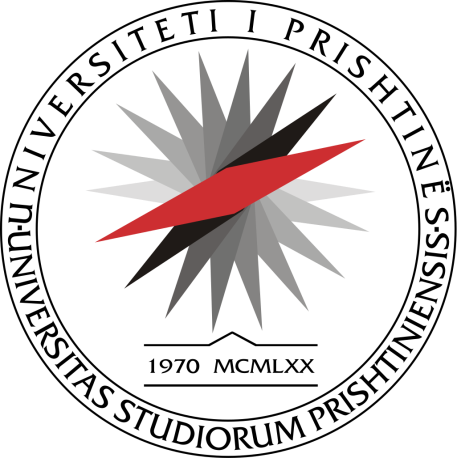 Praktika ndërprofesionale– LogBookMjekësi e Përgjithshme Prishtinë, 2022Rregullat e përgjithshmePraktika klinike ndërprofesionale në Gjinekologji me Obstetrikë mbahet në Kliniken Obstetrike dhe Gjinekologjike (KOGJ)-SHSKUK,  dhe do të mbahet gjatë semestrit veror, sipas orarit të percaktuar nga Katedra e Gjinekologjisë me Obstetrikë. Gjatë kësaj kohe studenti duhet t’iu përshtatet dhe respektoj rregullat e punës të institucionit shëndetësor ku mbanë praktikën, përfshirë këtu: Orari i punës Rendi shtëpiak Veshjen e uniformës T’i ketë me vete çdoherë pajisjet e nevojshme për ekzaminim të pacientit (në varësi nga lëmia ku po ndjeket puna praktike) Praktika klinike ndërprofesionale në Gjinekologji me Obstetrikë monitorohën nga stafi i Klinikëas së  Gjinekolojisë me Obstetrikë. Në fund të praktikës, shefi i Katedrës dhe sekretari i Katedrës së Gjinekologjisë me Obstetrikë është përgjegjës për t’a vlerësuar vijueshmërinë dhe mbarëvajtjen e kësaj pjese praktike mësimore. Më pas, shefi i Degës së Mjekësisë së Përgjithshme vërteton me nënshkrim se studenti ka përfunduar praktikën klinike nderprofesionale ne Gjinekologji me Obstetrikë.Studenti pajiset me Logbook para fillimit të praktikës klinike gjegjësisht pak para fillimit të praktikës klinike, (shkarkohet ne ëeb faqen e Fakultetit të Mjekësisë: adresa (www.//////.uni-pr.edu (vendoste nga dekanati)). ObjektivatNjohja e parimeve themelore të kujdesit spitalor shëndetësor në nivel tretësor (ShSKUK) përkatësisht Klinikës Obstetrike dhe Gjinekologjike (KOGJ). Familjarizimi me karakteristikat sociale të komunitetit nga këndvështrimi i personelit shëndetësor.Njohja me procesin e lindjes dhe mekanizmin e lindjes normaleQasja direkte me pacientin duke asistuar/praktikuar ekzaminimet e pacientitKujdesi ndaj pacienteve  neper te gjitha fazat e lindjes. Vlerësimi I mirqënies fetale dhe amëtare pargjatë dhe pas lindjesIdentifikimi i faktorëve të rrezikut gjatë lindjesIdentifikimi dhe kujdesi ndaj urgjencave ne obstetrike   Kujdesi ndaj pacienteve pas lindjes.Familjarizimi me programet parandaluese dhe të promovimit të shëndetit te gruasFamiljarizohen me procesin e pranimit, hospitalizimit, përcjelljes, referimit, transferimit, lëshimit të pacientit nga spitali Rezultatet e pritura Në fund të praktikës, studentët do jenë të njoftuar me: Organizimin e sistemit shëndetësor në nivel terciar.Organizimin e brendshëm të institucionit përkatësisht KOGJ-it dhe raportin me insitucionet tjera të nivelit primar, sekondar/terciar. Triazhimin e pacientëve dhe pregatitjen e pacientëve për lindjeQasjen ndaj pacientëve të hospitalizuar Zhvillimin e shkathtësive të komunikimit me pacientin përmes kontaktit fizik, mbështetjes, empatisë Detyrat e mjekut në raport me pacientin, detyrat e infermierit dhe personelit tjetër ndihmës Qasjen në dokumentacionin mjekësor  Respektimin e kodit etik profesional, ruajtjejn e të dhënave personale dhe sekretit mjekësor Ndërtimin e marrdhënieve të frytshme dhe korrekte ndërkolegiale me personelin mjekësorë, infermieror, ndihmës e tekniko-administrativ. Hierarkinë e punës dhe detyrave në kujdesin shëndetësor spitalor Detyrat, përgjegjësitë dhe sfidat e mjekut klinicist në shërbimet e kujdesit shëndetësor në Klinikën Obstetrike dhe Gjinekologjike Patologjitë më të shpeshta që trajtohen në KOGJ.Metodat diagnostike dhe terapeutike ne Obstetrike dhe Gjinekologji Rëndësinë e edukimit dhe promovimit te shëndetit të gruas.Orari I mbajtjes së praktikës ndërprofesionale/Internatit – KDSHOrari i mbajtjes së praktikës ndërprofesionale - KTSH Orarin e mbajtjes së së praktikës ndërprofesionale – KTSH e përcakton vet Katedra e Gjinekologjisë me Obsgtetrikë. Organizimi i orarit bëhet sipas grupeve të ushtrimeve, ku qëndrimi në klinikë është 8 orë, duke filluar nga ora 08:00 – 14:00, gjatë ditëve të punëa. Gjatë semestrit veror planifikohet të mbahen 1 javë sipas orarit të përcaktuar nga Katedra e gjinekologjisë me obstetrikë. Gjatë praktikëa një javore, fokusi qëndron në njoftimin me: Rendin shtëpiak, detyrat e punës, stafin dhe ambientet e punës. Aspektet profesionale, teknike, ligjore dhe etike qe lidhen me me dokumentacionin mjekësor.Pjesëmarrja në vizitë me mentorin klinik ose shefin e njësisë, kryerja e detyrave të caktuara në repart nën mbikyqrjen e mentorit klinik / shefit të njësisë, komunikimi profesional me pacientët spitalor, ekzaminimi subjektiv (anamneza/heteroanamneza) dhe ekzaminimi objektiv (fizik) i tyre, përcjellja klinike spitalore; Pjesëmarrja pasive dhe aktive në procedura mjekësore diagnostike dhe terapeutike; Pjesëmarrja aktive dhe pasive në plotësimin e dokumentacionit mjekësor me rastin e pranimit, lëshimit dhe përcjelljes sistematike klinike/spitalore (plotësimi i të dhënave për dekursin klinik të pacientit). Pjesëmarrja pasive dhe aktive në procedurat intervente diagnostiko-terapeutike invazive dhe gjyseminvazive, Pjesëmarrja pasive dhe aktive në punën ambulatore në poliklinikë specialistike. Pjesëmarrja pasive në takimet profesionale të diciplinës dhe ndërdiciplinare, në seminare dhe aktivitete tjera eduktative klinike dhe shkencore Nenshkrimet _________________________                                                  _______________________     (Emri dhe mbiemri i studentit)                                                             (nënshkrimi)Datë ________________________Vlerësimi vijueshmërisë nga shefi i Katedrës së Gjinekologjisë me Obstetrikë_________________________                                                  _______________________     (Emri dhe mbiemri)                                                                        (nënshkrimi/faksimili)Datë ________________________Aprovim nga shefi i degës së Mjekësisë së Përgjithshme_________________________                                                  _______________________     (Emri dhe mbiemri)                                                                          (nënshkrimi/faksimili)Datë ________________________Sqarim Sipas Plan Programit të studimeve të integruara të vitit 2016, studentët e Mjekësisë së Përgjithshme të vitit të 5të, semestri i Xtë janë të obliguar të kompletojnë “Praktika Ndërprofesionale”, me ç’rast grumbullohen ECTS e nevojshme. Procedura që duhet të respektohet: 1. Praktika do kryhet gjatë semestrit verorë të viti të Vtë, në Klinikën Obstetrike dhe Gjinekologjike në QKUK2. Në institucionin shëndetësor, duhet të paraqiteni tek personi përgjegjës i përcaktuar nga katedra3. Përgjegjësitë dhe obligimet e studentit janë përshkruar në dokument 4. Studentët janë të obliguar të participojnë aktivisht në aktivitetet ditore të spitalit 5. Përfundimi i “Praktika Ndërprofesionale” nënshkruhet nga shefi i Katedrës 6. “Praktika Ndërprofesionale” konsiderohet e përfunduar pas validimit gjegjësisht nënshkrimit nga ana e Shefit të Degës së Mjekësisë së Përgjithshme 7. Dokumenti i kompletuar dhe nënshkruar dorëzohet në Shërbimin e Studentëve ku edhe bëhet evidentimi i kompletimit të ECTS-ve.  Në fund të semestrit nga shefi i Katedrës së Gjinekologjisë me Obstetrikë dhe shefi i degës së Mjekësisë së Përgjithshme do të përcaktohet dita kur do të bëhet nënshkrimi i mbarvajtjesë së . “Praktikës Ndërprofesionale”